Městská část Praha 6vyhlašuje dotační programŠESTKA KULTURNÍ I. - 2022I.	Číslo: RMČ  2791/21II.	Vyhlášeno: 09. 09. 2021III.	Název: Dotační titul Šestka kulturní I. - 2022IV.	Oblast: kulturaV.	Úvod:
Cílem městské části Praha 6 v oblasti kultury je nabízet a podporovat kulturní programy, které reflektují potřeby obyvatel a poskytují pestré možnosti kulturního vyžití pro různé cílové skupiny vyváženě a nediskriminačně.

MČ Praha 6 si ve své koncepci rozvoje kultury na roky 2021-2030 stanovila řadu priorit a cílů, kterým se chce věnovat a které bude aktivně podporovat.
Jedním z hlavních nástrojů, které bude MČ Praha 6 využívat pro rozvoj kultury a kulturně-komunitních aktivit na svém území, je dotační program Šestka kulturní I. – 2022.
Pro snadnější orientaci žadatelů v rámci této dotační výzvy obsahují následné řádky základní vizi a klíčové oblasti rozvoje kultury.Celá ANALÝZA KULTURNÍHO PROSTŘEDÍ a KONCEPCE ROZVOJE KULTURY MČ PRAHA 6 (dále jen „KRK“) je dostupná online na www.praha6.cz/analyza.MČ Praha 6 proto vyhlašuje program v rámci dotačního titulu Šestka kulturní I. – 2022 v tématech: Provoz kulturních zařízení na území MČ Praha 6 - Jednoleté dotace pro období leden – prosinec 2022 a víceleté dotace od ledna 2022 do konce roku 2026 (dále jen „Provoz kulturních zařízení“).Kulturní akce a projekty na území MČ Praha 6 - Jednoleté dotace pro období leden – srpen 2022 a víceleté dotace od ledna 2022 do konce roku 2024 (dále jen „Kulturní akce a projekty“).Vize rozvoje kultury Prahy 6 – kýžený cílový stavV Praze 6 je uspokojena kulturní a kulturně-komunitní poptávka obyvatel a zajištěno dostupné zázemí ve všech lokalitách atraktivní pro všechny cílové skupiny. Obyvatelé jsou hrdí na historii území, zároveň podporují inovace a jsou vstřícní k návštěvníkům. Městská část se ve vybraných tématech profiluje jako lídr inovativních řešení a inspiruje samosprávy i kulturní aktéry na úrovni hl. m. Prahy i České republiky.Oblasti rozvoje, které bude MČ Praha 6 podporovat a rozvíjet:
Kulturní identitaMěstská část bude podporovat pocit sounáležitosti u místních obyvatel a rozvíjet svoji značku navenek. Využije k tomu témata spojená s historií a rozvojem území, aktivně uchopí trendy, v nichž má díky přirozenému charakteru území potenciál rozvíjet inovativní značku v oblasti kultury a umění. Zejména dějiny, architektura a urbanismus 20. století, krajina ve městě, interakce přírody, umění a městského designu. Bude partnerem institucím hl. m. Prahy, národním institucím i soukromým iniciativám, které rozvíjí projekty s potenciálem posílit identitu i značku Prahy 6. Městská část se bude také profilovat jako tahoun v prosazování inovativních nástrojů podpory kultury a komunit v Praze i v ČR a bude inspirovat ostatní. Městská část bude klást větší důraz na nová témata a komunikaci hodnot Prahy 6 směrem k nově příchozím obyvatelům a k návštěvníkům. MČ bude také intenzivněji podporovat rozvoj identity okrajových lokalit městské části.Nabídka a spolupráceMěstská část bude podporovat rozvoj aktivit celého spektra kulturně-komunitních aktérů v lokalitách a vytvářet příležitosti pro jejich setkávání a spolupráci (každoroční neformální setkání kulturních aktérů v prostorách MČ; možnost účasti na vybraném zasedání kulturní komise). Vytvoří potřebné koordinační zázemí pro pořádání kulturně-komunitních aktivit zdola jak organizacemi, tak jednotlivci a podpoří tím i méně zkušené, kteří mohou vnímat úřední procesy jako překážku, která je brzdí v jejich iniciativě (pověření pracovníka MČ zodpovědného za komunikaci se stávajícími kulturními aktéry, ale i osobami zajímajícími se o případné zapojení do kulturního dění v Praze 6). Zajistí stabilní partnerství pro instituce v území, které rozvíjí špičkový kulturní program celopražského nebo národního významu (víceletá finanční podpora celoročního provozu daných institucí). Bude také cíleně podporovat inovativní umělecké počiny, aktivně s nimi seznamovat veřejnost a napomáhat tak jejich přijetí (za využití tradičních fyzických i online cest, městského mobiliáře, zapojení sítě firem MČ a jejich propagačních nástrojů, udělováním pravidelných ocenění a soutěží pro jednotlivce i kulturní subjekty apod.) Důraz bude kladen na podporu mladých umělců a jednotlivců i organizací, které se zaměřují na vytváření nabídky pro mladé publikum. Infrastruktura pro kulturní a komunitní děníMěstská část bude rozvíjet kulturně-komunitní infrastrukturu na celém území Prahy 6. Podpoří také její vznik v nově vznikajících čtvrtích v transformačních územích, aby se stávaly dobrým místem pro život v duchu trendu „města krátkých vzdáleností“. Základní školy budou promýšleny jako klíčová lokální infrastruktura pro 21. století. Fyzické zázemí stávajících škol i novostaveb bude vyhovovat trendům ve vzdělávání i kulturně-komunitním potřebám a sledovat současné trendy architektury a designu. Na rozvoji vnitřní kulturně-komunitní infrastruktury i veřejných prostranstvích bude spolupracovat jak s institucemi hl. m. Prahy, které spravují kulturně-komunitní a kulturně-vzdělávací infrastrukturu v lokalitách Prahy 6, tak s neziskovými organizacemi i s privátním sektorem. Do přípravy projektů bude efektivně zapojovat veřejnost, aby zajistila jejich přijetí. Praha 6 bude aktivně podporovat vytváření kulturně-komunitní infrastruktury na celém svém území jak ve vlastním majetku, tak i ve spolupráci se soukromým sektorem.Oblastmi zájmu dotačního programu jsou mimo jiné:
provoz kulturních zařízení a kulturně-komunitních center (divadel, galerií, kin, hudebních klubů, kulturních center apod.),divadelní, hudební, taneční a literární projektypodpora vzniku audiovizuálních projektů a děl,projekty z oblasti uměleckého vzdělávání,ostatní mezioborové a víceoborové projekty.VI.	Podmínky:
Způsobilí žadatelé: O dotace se mohou ucházet subjekty, jejichž projekty mají přínos pro MČ Praha 6, a to jak fyzické osoby, tak právnické osoby, které splňují níže uvedené podmínky. Příspěvkové organizace zřízené státem, hl. m. Prahou a městskými částmi nemohou podávat žádosti o dotaci na soustavnou celoroční činnost.
Účel, na který mohou být peněžní prostředky poskytnuty O dotaci se subjekty ucházejí na základě předloženého projektu, který sleduje cíl MČ Praha 6 v oblasti kultury a odpovídá jejím prioritám, které jsou uvedeny v úvodu. Projekty posuzuje Kulturní komise RMČ Praha 6 a doporučuje je k projednání a schválení orgánům MČ Praha 6.
Důvody podpory stanoveného účelu vyplývají z Programového prohlášení RMČ pro období 2018-2022, kapitola Kultura https://www.praha6.cz/pp1822. Dotace spolufinancuje náklady nezbytné na realizaci projektu uvedené v rozpočtu projektu. Subjekty v rámci tématu Provoz kulturních zařízení mohou požadovat ve svých projektech také příspěvky investičního charakteru, a to max. do výše 100 000,- Kč na projekt. V rozpočtu žadatel podrobně uvede, o jaký typ investic se jedná. Mezi uznatelné náklady patří i náklady na zábor komunikace (pokud je pro konání akce nezbytný), který si pořádající subjekt zajišťuje individuálně. Dále je možné čerpat na příspěvky na mzdy, materiál nebo na propagaci projektu. Částky se uvádějí včetně DPH. Pokud příjemce dotace uplatňuje nárok na odpočet DPH u zboží nebo služby pořízené z dotace, tak nesmí částku tohoto odpočtu zahrnout do finančního vypořádání projektu.Na přidělení dotace není právní nárok a její finanční výše je závislá na výši schválených finančních prostředků pro předmětnou oblast v rámci rozpočtu MČ Praha 6 na rok 2022. 
Maximální výše přidělené dotace v kalendářním roce je 2 000 000,- Kč pro projekt v rámci tématu Provoz kulturních zařízení a 300 000,- Kč v rámci tématu Kulturní akce a projekty.
V rámci tématu Provoz kulturních zařízení žadatel nemůže podat více žádostí, či zároveň čerpat dotace v tématu Kulturní akce a projekty. V rámci tématu Kulturní akce a projekty žadatel může podat až 3 žádosti. Celková požadovaná částka (včetně již běžících dotací) nesmí přesáhnout v rámci kalendářního roku 300 000,- Kč na jeden projekt.
Dotace v rámci tématu Provoz kulturních zařízení může pokrýt maximálně 70% celkových nákladů projektu, v rámci tématu Kulturní akce a projekty se jedná o pokrytí maximálně 90% celkových nákladů projektu. O víceleté dotace na období od ledna 2022 do konce roku 2024 v rámci tématu Kulturní akce a projekty mohou žádat pouze ty subjekty, které v tomto období či v jeho části už nečerpají dříve schválenou víceletou dotaci z programu Kultura od MČ Praha 6.Žadatelé s již běžícími víceletými dotacemi mohou požádat o navýšení dotace v rámci tématu Provoz kulturních zařízení a to max. do výše 2 000 000,- Kč ročně (součtu běžící a nové dotace).
Předpokládaný celkový objem peněžních prostředků vyčleněných z rozpočtu MČ Praha 6 na podporu dotačního programu Šestka kulturní I. - 2022 činí 4 000 000,- Kč.
Stanovení výše konkrétní dotace: Výše dotace bude stanovena na základě splnění požadovaných kritérií. Částku doporučenou Kulturní komisí RMČ posoudí Rada a schvaluje Zastupitelstvo MČ Praha 6.Žádost o udělení dotace se podává na jednotném formuláři, který je k dispozici po přihlášení do webového informačního systému městské části Praha 6 na internetových stránkách MČ Praha 6 (www.praha6.cz – Elektronické dotace). Každý projekt musí být podán na samostatném formuláři.Náležitosti žádosti jsou popsány v elektronickém formuláři, který je součástí tohoto dokumentu. Žádosti a jejich přílohy doporučujeme uložit pomocí „zip“ formátu a poté vložit do formuláře.Povinné přílohy žádosti jsouvytištěný podepsaný formulář žádosti,doklad o registraci nebo evidenci organizace,doklad o přidělení identifikačního čísla,doklad o pověření osoby k jednání za žadatele,doklad o zřízení bankovního účtu,v případě, že se jedná o opakující se akci, která byla podpořena dotací MČ Praha 6, doložte kopii vyúčtování dotace MČ Prahy 6 předcházejícího ročníku a jeho fotodokumentaci.Výše uvedené doklady nemusí být úředně ověřeny.Přímo v žádosti je třeba vyplnit následující tabulku položkového rozpočtu a specifické formuláře:tabulka položkového rozpisu nákladů jednoletého a víceletého dotačního programu Kultura,místo konání akce,počet uživatelů/účastníků/diváků/příjemců akce,celkové předpokládané příjmy,bilance projektu/činnosti,seznam shodných cílů s aktuální KRK (1.1 – 3.2)
Mezi nepovinné přílohy patří výroční zpráva, fotografie z akcí, doporučení, závěrečné zprávy z podobných akcí.Termín doručení žádosti:
Příjem žádostí bude zahájen 10. 10. 2021 v 0:00 hodin a ukončen 18. 10. 2021 23:59 hodin.

Uložit rozpracovanou žádost na on-line formuláři ELEKTRONICKÉ DOTACE je možné od vyhlášení dotačního programu. Žadatel je povinen kompletní žádost vytisknout, podepsat, naskenovat a opětovně do systému nahrát nejdříve 10. 10. 2021, tzn., že na podepsané žádosti musí být uvedeno datum mezi 10. 10. 2021 a 18. 10. 2021. 

Žádost musí být podepsána. Nemá-li žadatel k dispozici skener, může podepsanou vytištěnou žádost odeslat poštou nebo osobně přinést do podatelny MČ Praha 6. Žádosti je možné také podepisovat prostřednictvím elektronického podpisu nebo podávat přes datovou schránku, ale není to nezbytné, přiloží-li žadatel do elektronického formuláře žádost s naskenovaným podpisem.
VII.	Kritéria hodnocení (posuzování žádostí)Posuzování přijatých žádostí proběhne ve třech kolech. V prvním kole prověří Odbor kultury, sportu a volného času ÚMČ Praha 6, zda předložené žádosti splňují všechny formální náležitosti a předloží je k posouzení Kulturní komisi Rady MČ Praha 6. Projekty, které nesplňují všechny požadované náležitosti, nebudou posuzovány a budou vyřazeny. V druhém kole bodově ohodnotí všechny postoupivší žádosti každý člen Kulturní komise RMČ Praha 6. Matematickým vzorcem dle získaných bodů přiřadí systém každému projektu doporučenou výši dotace.Ve třetím kole proběhne společné jednání členů Kulturní komise RMČ, na kterém proběhne diskuse a v mimořádných případech může dojít k eventuálním úpravám doporučené výše dotace. Svá doporučení o rozdělení finančních prostředků poté Kulturní komise RMČ Praha 6 předá ke schválení orgánům MČ Praha 6.Rada městské části Praha 6 stanovuje, že hodnocení jednotlivých členů Kulturní komise RMČ budou pro veřejnost anonymizována a že nebudou v oficiálních podkladech Kulturní komise veřejná i jmenovitě.Kulturní komise RMČ hodnotí podané žádosti podle následujících kritérií:Provoz kulturních zařízeníJednoleté i víceleté (max. 4leté) dotace:
Hodnocení dosavadní činnosti žadateleŽadatel může získat max. 30 bodů ze 100. 
Kompetence projekt realizovat a předchozí zkušenosti žadatele. Předpoklady žadatele připravit kvalitní projekt, zprostředkovat téma na dostatečné úrovni. Posuzuje se dosavadní činnost žadatele nebo předchozí realizovaný projekt a jejich odborný i společenský ohlas. Společenský ohlas prokazuje počtem uskutečněných akcí (představení, koncertů, nových výstav atp.) a návštěvností.Kvalita předkládaného projektu/činnostiŽadatel může získat max. 40 bodů ze 100. Význam projektu z hlediska priorit MČ Praha 6 v oblasti kultury. Posuzují se také vzdělávací a sociálně-společenské aspekty projektu (začleňování specifických skupin do uměleckých a kulturních aktivit, a to jako realizátorů, diváků, posluchačů nebo návštěvníků), potřebnost projektu a poptávka po aktivitách. Součástí posouzení v této rovině je i kvalita zpracování projektu, schopnost srozumitelně, konkrétně a důvěryhodně formulovat jeho cíle.Posouzení rozpočtu projektu/činnosti
Žadatel o víceletou dotaci může získat max. 30 bodů ze 100.Přiměřenost nákladů na jeho realizaci, transparentnost, účelnost a hospodárnost plánovaného rozpočtu a schopnost zajistit pro financování projektu i další zdroje. Pokud žadatel nepředkládá žádost poprvé, je přirozenou součástí  tohoto hodnotícího kritéria předchozí vyúčtování přidělené dotace za poslední účetně uzavřené období.Minimální bodová hranice podpory je 65 bodů ze 100. O výsledcích výběrového řízení budou žadatelé informováni elektronicky po schválení orgány městské části. Výsledky dotačního řízení budou sděleny se zdůvodněním. Zaslané projekty ani jejich přílohy se žadatelům nevracejí.
Kulturní akce a projekty na územíJednoleté a víceleté (max. 2leté) dotace:Hodnocení dosavadní činnosti žadatele
Žadatel může získat max. 60 bodů ze 100.
Význam projektu z hlediska priorit MČ Praha 6 v oblasti kultury. Posuzují se také vzdělávací a sociálně-společenské aspekty projektu (začleňování specifických skupin do uměleckých a kulturních aktivit, a to jako realizátorů, diváků, posluchačů nebo návštěvníků), potřebnost projektu a poptávka po aktivitách.
Součástí posouzení v této rovině je i kvalita zpracování projektu, schopnost srozumitelně, konkrétně a důvěryhodně formulovat jeho cíle.
Dále se posuzuje dosavadní činnost žadatele a jeho předchozí zkušenosti.Posouzení rozpočtu projektu/činnosti.
Žadatel může získat max. 40 bodů ze 100.Přiměřenost nákladů na jeho realizaci, transparentnost, účelnost a hospodárnost plánovaného rozpočtu a schopnost zajistit pro financování projektu i další zdroje. Pokud žadatel nepředkládá žádost poprvé, je přirozenou součástí tohoto hodnotícího kritéria předchozí vyúčtování přidělené dotace za poslední účetně uzavřené období.
Minimální bodová hranice podpory je 50 bodů ze 100. O výsledcích výběrového řízení budou žadatelé informováni elektronicky po schválení orgány městské části. Výsledky dotačního řízení budou sděleny se zdůvodněním. Zaslané projekty ani jejich přílohy se žadatelům nevracejí.Předpokládaný harmonogram dotačního titulu Šestka kulturní I. – 2022VIII.	Zveřejnění výsledků
Zveřejnění výsledků dotačního řízení v oblasti Šestka kulturní - I. pro rok 2022 zajišťuje Odbor kultury, sportu a volného času na www.praha6.cz v sekci dotace a v příloze příslušného schváleného usnesení ZMČ. Výsledky dotačního řízení budou sděleny se zdůvodněním.
IX.	Čerpání dotaceS příjemcem dotace bude uzavřena veřejnoprávní smlouva o poskytnutí finančního příspěvku s vymezením účelu jeho použití podle předloženého projektu. Poskytnuté prostředky musí být použity ve stanoveném termínu výhradně na realizaci schváleného projektu.Smlouva bude obsahovat závazek příjemce umožnit pověřeným zástupcům ZMČ, RMČ a ÚMČ Praha 6 vykonání kontroly využití poskytnutých finančních prostředků. MČ Praha 6 bude prostřednictvím příslušných komisí Rady MČ a odborů ÚMČ kontrolovat plnění projektu z obsahového, programového a finančního hlediska.Smlouva bude obsahovat závazek příjemce zpracovat závěrečnou zprávu o realizaci projektu a vyhotovit vyúčtování dotace a předložit je spolu s fotodokumentací, kopiemi faktur, pokladních dokladů a dalšími případnými přílohami Odboru kultury, sportu a volného času v uvedeném termínu po realizaci akce na podatelnu Úřadu městské části Praha 6.Příspěvek musí být v případě jednoletého dotačního programu Šestka kulturní I. - 2022 vyčerpán nejpozději do 31. 08. 2022, pokud s ohledem na odůvodněné potřeby smluvního partnera nebude ve smlouvě stanoveno jinak. V případě nevyčerpání musí být příslušné prostředky vráceny poskytovateli do data určeného ve smlouvě.Příjemce dotace je povinen nechat schválit veškeré mediální a PR materiály o akci oddělením kultury, sportu a volného času. V průběhu akce příjemce dotace umístí logo MČ Praha 6 na viditelném místě.X.	Kontaktní osoba: Mgr. Marek Vöröš, referent odboru kultury, sportu a volného času, tel. 220 189 641, mvoros@praha6.czV Praze dne 27. 08. 202109. 09. 2021Vyhlášení dotačního řízení v oblasti Šestka kulturní – I. pro rok 2022 pro roční a víceleté projekty, které začínají od ledna 202210. 10. 2021 0:00 hodinPřijímání žádostí prostřednictvím elektronického systému 18. 10. 2021 v 23:59 hodinKonečný termín pro podání žádostí v elektronickém systému.Listopad 2021Předpokládaný termín posouzení projektů Kulturní komisí Rady městské části Praha 6. 30. 11. 2021Předpokládaný termín projednání dotací Radou MČ Praha 6. 17. 12. 2021Projednání přidělení dotací Zastupitelstvem Městské části Praha 603. 01. 2022Předpokládaný termín zveřejnění výsledků dotačního řízení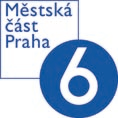 